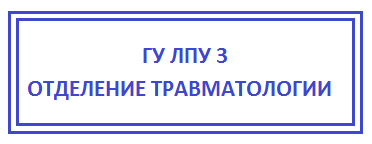 СПРАВКА ОБРАЩЕНИЯГражданин (ка)				Иванова Ирина Ивановна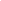 Обратился (лась)		29.06.2021 года		в 14 часов 15 минут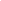 D.S.				Растяжение связок правого голеностопа.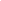 Ушиб мягких тканей правой поясничной области. Ушибленная рана в области правого надбровья.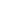 Параорбитальные гематомы.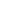 Произведено			наложение фиксирующей повязки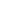 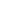 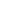 Рекомендовано		Обработка Dolobene, Nicoflex, фиксирующая повязка,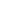 щадящий режим для голеностопа, наблюдение у хирурга в поликлинике по месту прикрепления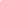 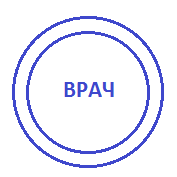 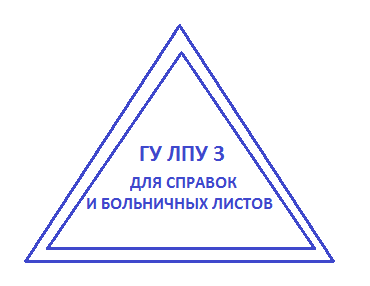 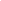 Дежурный травматолог							Васильев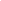 111